AGENDA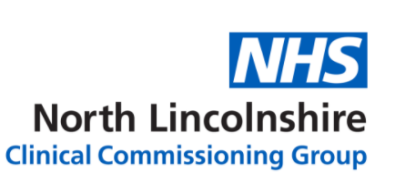 PRIMARY CARE COMMISSIONING COMMITTEEPRIMARY CARE COMMISSIONING COMMITTEEPRIMARY CARE COMMISSIONING COMMITTEEMEETING:Sixth Meeting, in Public, of the Primary Care Commissioning Committee Sixth Meeting, in Public, of the Primary Care Commissioning Committee MEETING DATE:Thursday 27 February 2020Thursday 27 February 2020VENUE:Board Room, Health Place, Brigg, DN20 8GSBoard Room, Health Place, Brigg, DN20 8GSTIME:4.15 – 6.00 pm4.15 – 6.00 pmItem NoTimingsSubjectReferenceLeadDecision to be made16.15Welcome and Introductions VerbalChairTo noteApologies and Quoracy VerbalChairTo noteDeclarations of interestIn relation to any item on the agenda of the meeting members are reminded of the need to declare:any interests which are relevant or material to the CCG;Any changes in interest previously declared; orAny financial interest (direct or indirect) on any item on the agendaAny declaration of interest should be brought to the attention of the Chair in advance of the meeting or as soon as they become apparent in the meeting. For any interest declared the minutes of the meeting must record: the name of the person declaring the interest;(ii)   the agenda item number to which the interest relate;The nature of the interest;To be declared under this section and at the top of the agenda item which it relates to. VerbalChairTo noteGifts and Hospitality DeclarationsMembers are reminded of the need to declare the offer and acceptance/refusal of gifts or hospitality in the CCG’s public registerVerbalChairTo note16.20Minutes of the meeting held on 23 January 2020(For approval)ChairFor approval16.25Matters arising from the minutes of the meeting of 23 January 2020VerbalChairTo note16.30Review of Action Log – 23 January 2020  ChairTo review16.35Workplan 2020/21PLTo approve16.40Risk RegisterPLTo note16.50NHS England UpdateSCM - NHSETo note & agree an approach re online consulting & ePS17.00Contract issues/Practice MergersVerbalIDoPCTo note17.10GP Contract ChangesIDoPCTo note17.20Finance Report – month 10DCFOTo note17.30Terms of Reference PCMTo Approve17.40Emerging Risks to reportVerbalChairTo note17.45Any Other BusinessVerbalChairDate and Time of Next Public MeetingDate and Time of Future Meetings (Health Place Brigg)VerbalChairTo note17.50Close of meetingTo resolve that because publicity would be prejudicial to the public interest by reason of the confidential nature of the business to be transacted, the public and press be excluded from the meeting in accordance with the Public Bodies (Admissions to Meetings) Act 1960. Key to Abbreviations:CCGClinical Commissioning GroupCFOChief Finance OfficerChairChairCOCommissioning OfficerDoPCDirector of Primary CareNHSENHS EnglandPCCMPrimary Care Contracts ManagerPCMPrimary Care ManagerPLProgramme LeadSCMSenior Commissioning ManagerPrimary Care Commissioning Committee QuoracyA meeting will be quorate when a minimum of four members are present, including either the Chair or Vice Chair.Primary Care Commissioning Committee QuoracyA meeting will be quorate when a minimum of four members are present, including either the Chair or Vice Chair.Primary Care Commissioning Committee QuoracyA meeting will be quorate when a minimum of four members are present, including either the Chair or Vice Chair.Please note that packs of meeting papers will not be printed and made available at the meeting. If you would like to receive specific papers, please contact Sally Andrews on 01652 251073 or via s.andrews8@nhs.netPlease note that packs of meeting papers will not be printed and made available at the meeting. If you would like to receive specific papers, please contact Sally Andrews on 01652 251073 or via s.andrews8@nhs.netPlease note that packs of meeting papers will not be printed and made available at the meeting. If you would like to receive specific papers, please contact Sally Andrews on 01652 251073 or via s.andrews8@nhs.net